Адрес защитного сооружения:____________________________________________________________________Адрес пункта выдачи средств индивидуальной защиты:_________________________________________________Адрес сборного эвакуационного пункта:______________________________________________________________Кроме того, Вы должны ЗНАТЬ:время прибытия на сборный эвакуационный пункт, вид транспорта, на котором Вы эвакуируетесь и время его отправления; что необходимо иметь с собой при эвакуации из документов, средств защиты, имущества, продуктов; что необходимо сделать, уходя из квартиры; правила поведения и порядок действий по сигналам ГО.УМЕТЬ:1. Пользоваться средствами индивидуальными защиты органов дыхания, индивидуальной аптечкой, индивидуальным перевязочным пакетом.2. Изготовить ватно-марлевую повязку и пользоваться ее.ПРИМЕЧАНИЕ: 1. *Указанные мероприятия выполняются в соответствующих зонах опасности в соответствии с законодательством Российской Федерации. 3. Дополнительную информацию о возможных опасностях можно получить по месту работы и                       в администрации по месту жительства.2. Памятку надо хранить в обложке паспорта.4ПАМЯТКАпо гражданской обороне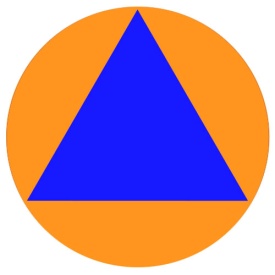 2017ГРАЖДАНЕ!Для того, чтобы защититьсебя от опасностей Вы должны ЗНАТЬ:действия по сигналам «ВОЗДУШНАЯ ТРЕВОГА», «ХИМИЧЕСКАЯ ТРЕВОГА», «РАДИАЦИОННАЯ ОПАСНОСТЬ», «УГРОЗА КАТАСТРОФИЧЕСКОГО ЗАТОПЛЕНИЯ».Доведение сигналов гражданской обороны осуществляется путем подачи предупредительного сигнала «ВНИМАНИЕ ВСЕМ!», предусматривающего включение сирен, прерывистых гудков и других средств громкоговорящей связи с последующей передачей речевой информации.При этом необходимо включить телевизор, радиоприемник, репродуктор радиотрансляционной сети и прослушать сообщение о нижеперечисленных сигналах или информацию о действии в ЧС.По сигналу «ВОЗДУШНАЯ ТРЕВОГА»:1.Отключить свет, газ, воду, отопительные приборы.2.Взять документы.3.Плотно закрыть окна.4.Пройти в закрепленное защитное сооружение или простейшее укрытие.По сигналу «ХИМИЧЕСКАЯ ТРЕВОГА»*:1.Отключить свет, газ, воду, отопительные приборы.2.Взять документы.3.Плотно закрыть окна, отключить вытяжку, обеспечить герметизацию помещений.4.Использовать средства индивидуальной защиты (при наличии), остаться в герметичном помещении или укрыться в закрепленном защитном сооружении.2По сигналу «РАДИАЦИОННАЯ ОПАСНОСТЬ»*:1.Отключить свет, газ, воду, отопительные приборы.2.Взять документы.3.Плотно закрыть окна, отключить вытяжку, обеспечить герметизацию помещений.4.Принять йодистый препарат.5.Использовать средства индивидуальной защиты (при наличии), остаться в герметичном помещении или укрыться в закрепленном защитном сооружении.По сигналу «УГРОЗА КАТАСТРОФИЧЕСКОГО ЗАТОПЛЕНИЯ»*:1. Отключить свет, газ, воду, отопительные приборы.2. Взять с собой документы.3. Осуществить эвакуацию или, при ее невозможности, занять верхние ярусы прочных сооружений до прибытия помощи.По сигналу «ОТБОЙ»  вышеперечисленных сигналов:1. Вернуться из защитного сооружения к месту работы или проживания.2. Быть в готовности к возможному повторению сигналов оповещения ГО. При возникновении ЧС необходимо действовать в соответствии с рекомендациями, содержащимися в информационном сообщении.3